„Konkurs na Trenera Eksperta w ramach sekcji wyczynowej dla grupy najstarszej UKS Judo Fight Club”Oczekiwania w stosunku do kandydata:• wykształcenie kierunkowe lub stosowne uprawnienia, doświadczenie w prowadzeniu zajęć • pasja, osobowość, energia i dynamizm w działaniu, punktualność, sumienność,• chęć dalszego doskonalenia siebie i zawodników• umiejętność współpracy w zespole• umiejętność budowania relacji z podopiecznymi w wieku 13-18 lat  ( młodzik, junior mł. junior)• kreowania pozytywnej atmosfery• prowadzenia min. trzech treningów  tygodniowo w siedzibie klubu  • rozpoczęcia zajęć w klubie od 1 września 2014 r.Główne zadania:• zbudowanie zespołu.• doskonalenie cech osobowych zawodników w celu uzyskania mistrzostwa sportowego;• określanie i realizowanie metodyki treningu, dostosowanej do zadań i możliwości zawodników• kierowanie współzawodnictwem podopiecznych zawodników, udzielanie im w tym rad i wskazówek.Oferujemy :• udział w nowym projekcie i budowa profesjonalnej sekcji judo• dostęp do obiektu sportowego i sprzętu• wynagrodzenie adekwatne do prowadzonych szkoleń i wyników• kontrakt na 2 lata z możliwością wcześniejszego bezterminowego przedłużeniaProsimy o wysyłanie aplikacji ( CV + list motywacyjny)  wyłącznie na adres info@judofightclub.pl do 25.06.2014 r. Zarząd Klubu zastrzega sobie , że podczas trwania rekrutacji będzie spotykał się tylko z wybranymi kandydatami . Ostateczne ogłoszenie wyników do 30.06.2014 r. na klubowej stronie internetowej www.judofightclub.plProsimy o dołączenie klauzuli „Wyrażam zgodę na przetwarzanie danych osobowych zawartych w mojej ofercie pracy dla potrzeb niezbędnych do realizacji procesu rekrutacji oraz na umieszczenie podanych przeze mnie danych osobowych w bazie danych kandydatów do pracy w UKS Judo Fight  Club  z siedzibą przy ul. Klimatycznej 1 , 05-077 Warszawa, zgodnie z ustawą z dnia 29.08.1997 r. o ochronie danych osobowych (Dz. U. z 2002 r. nr 101, poz. 926 ze zmianami). Powyższe dane podaję dobrowolnie. Zostałem po informowany o prawie wglądu do swoich danych osobowych i możliwości poprawiania ich".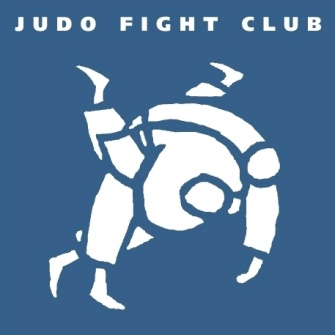 Uczniowski Klub SportowyJudo Fight Clubul. Klimatyczna1 , 05-077 Warszawawww.judofightclub.pltel.: 513-96-16-16